  Mrs. Ashwini Atul Bankar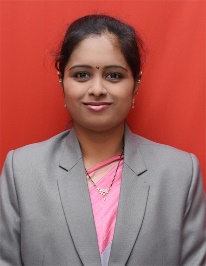   CORRESPONDENCE ADDRESS: -                  PERMANENT ADDRESS:-   P.D.E.A.’s Shankarrao Ursal                                  Vista Luxuria, Flat No. A 202    College of Pharmacy, S.No.15/2/A/1/1                  Pune Solapur Road, Near Zensar IT Tower, Kharadi,                            Manjari, Pune, Maharashtra.   Tal-Haveli, Pune. Pin:-411014.	                       Pin:-412307.                                         Mob. No- 9881672326                                  E-mail- ashwiniabankar13@gmail.comOBJECTIVE:To be a part of organization where get a chance to use my knowledge and skills to contribute in the progress of the organization as well as myself.PERSONAL DETAILS: Name: 	                           Mrs. Ashwini Atul BankarAge & DOB: 	                           35 years, 29th June 1985Sex:	             FemaleMarital Status: 	               MarriedNationality: 	                           IndianLanguages Known:	               English, Hindi & MarathiEDUCATIONAL QUALIFICATIONS:PROFESSIONAL ACTIVITIES AND ACCOMPLISHMENTS:Currently working as Exam Incharge in college.One-day National Level E-poster Presentation Competition organized as coordinator in PDEA’s Shankarrao Ursal College of Pharmacy(Diploma), Kharadi, Pune on 22 January 2021.5 years worked as Cultural Incharge.Worked as coordinator for AICTE and PCI.SEMINARS ATTENDED:One day National level seminar on “Quality for and beyond Accreditation” organized by Modern College of Pharmacy, Pune on 1 December 2018.  Pharmacy council of India sponsored Continuing Education Programme on “Contemporary Perspective in Pharmacy Education and Research organized by Poona College of Pharmacy, Pune from 23 to 25 August 2018.One day workshop on Academic reforms and NBA Accreditation organized by Gourishankar Education Society’s G.E.S. College of Pharmacy, Limb, Satara on 27 January2018.    ACADEMIC EXPERIENCE:   1) Three years teaching experience in PDEA’s Seth Govind Raghunath Sable College of        Pharmacy (Poly), Saswad.  2) Eleven years teaching experience in PDEA’s Shankarrao Ursal College of Pharmacy (Diploma),        Kharadi, Pune.   RESEARCH TRAINING/ INDUSTRIAL EXPERIENCE: Two months industrial training as part of graduation was successfully completed in Serum Institute of India, Pune.Attended Eight Week Faculty Development Programme (MOOC) on Transforming Teaching Learning Process Through Modern Pedagogical Techniques as a part of A.I.C.T.E. UKERI, New Delhi and approved by DTE and MSBTE from10 January to 8 March 2020.Attended One Week Online Faculty Development Programme on Effective use of ICT Tools for Effective Teaching and Learning Process and Online assessments sponsored by MSBTE and conducted by MCE Society’s Institute of Pharmacy, Pune from 20 April to 25 April 2020.Attended One Week Online Faculty Development Programme on Innovative Techniques in Pharmaceutical Sciences in association with Indian Pharmaceutical Association, Amaravati Branch and organized by P. Wadhwani College of Pharmacy, Yavatmal from 5 May to 9 May 2020.Attended One Week Online Faculty Development Programme on NBA norms & preparation of SAR Criterion 1-9 sponsored by MSBTE and organized by RIT college,Rajaramnagar from 25 May to 29 May 2020.COMPUTER SKILLS:Maharashtra State Certificate in Information Technology (MS-CIT) :- 83.00%STRENGHTS: Self-motivated, quick learner, hard worker and Dedicated.A Good Team Member and Team Leader.     DECLARATION:I hereby declare that all the statements made in this resume are true and complete to the best of my knowledge and belief.	Date: - Place: - Pune                                                                                        Mrs. Ashwini Atul Bankar Sr. no.ExamsUniversity/boardPercentageClass1M.Pharm.Savitribai Phule University, Pune.70.061st class with Distinction 2B. PharmUniversity of Pune.67.84IST class3H.S.C.Maharashtra State Board80.50IST class4S.S.C.Maharashtra State Board80.80IST class